UNITED STATES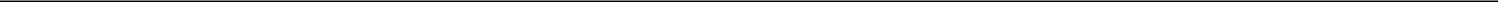 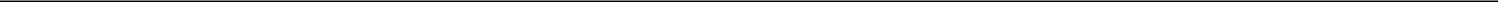 SECURITIES AND EXCHANGE COMMISSIONWashington, D.C. 20549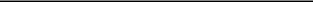 SCHEDULE 13GUnder the Securities Exchange Act of 1934(Amendment No. ___)*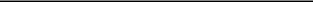 Archimedes Tech SPAC Partners Co.(Name of Issuer)Common Stock, par value $0.0001 per share(Title of Class of Securities)39562202(CUSIP Number)March 15, 2021(Date of Event which Requires Filing of this Statement)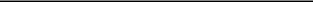 Check the appropriate box to designate the rule pursuant to which this Schedule is filed:Rule 13d-1(b)Rule 13d-1(c)Rule 13d-1(d)The remainder of this cover page shall be filled out for a reporting person’s initial filing on this form with respect to the subject class of securities, and for any subsequent amendment containing information which would alter disclosures provided in a prior cover page.The information required on the remainder of this cover page shall not be deemed to be “filed” for the purpose of Section 18 of the Securities Exchange Act of 1934 (“Act”) or otherwise subject to the liabilities of that section of the Act but shall be subject to all other provisions of the Act (however, see the Notes).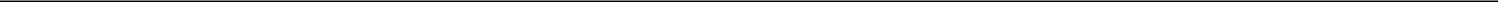 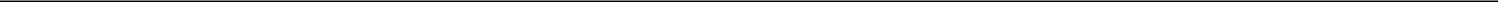 (Continued on the Following Pages)(Page 1 of 10 Pages)Page 2 of 10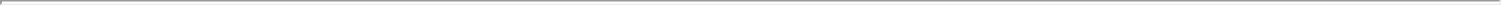 CUSIP No. 39562202Page 3 of 10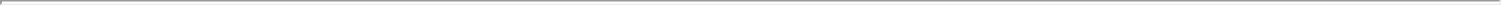 CUSIP No. 39562202Page 4 of 10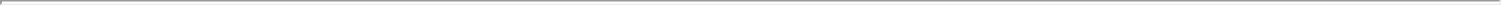 CUSIP No. 39562202Page 5 of 10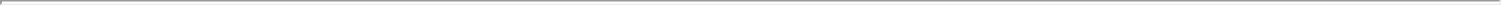 CUSIP No. 39562202Page 6 of 10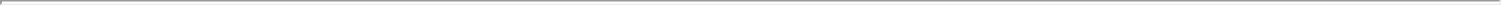 Item 1(a).	Name of Issuer:Archimedes Tech SPAC Partners Co. (the “Issuer”).Item 1(b).	Address of Issuer’s Principal Executive Offices:2093 Philadelphia Pike #1968Claymont, DE 19703Item 2(a).	Name of Person Filing:This Statement is filed on behalf of each of the following persons (collectively, the “Reporting Persons”)Linden Capital L.P., a Bermuda limited partnership (“Linden Capital”);Linden GP LLC, a Delaware limited liability company (“Linden GP”);Linden Advisors LP, a Delaware limited partnership (“Linden Advisors”); andSiu Min (Joe) Wong (“Mr. Wong”).This Statement relates to Shares (as defined herein) held for the account of Linden Capital and one or more separately managed accounts (the “Managed Accounts”). Linden GP is the general partner of Linden Capital and, in such capacity, may be deemed to beneficially own the Shares held by Linden Capital. Linden Advisors is the investment manager of Linden Capital and trading advisor or investment advisor for the Managed Accounts.Mr. Wong is the principal owner and controlling person of Linden Advisors and Linden GP. In such capacities, Linden Advisors and Mr. Wong may each be deemed to beneficially own the Shares held by each of Linden Capital and the Managed Accounts.Item 2(b).	Address of Principal Business Office or, if None, Residence:The principal business address for Linden Capital is Victoria Place, 31 Victoria Street, Hamilton HM10, Bermuda. The principal business address for each of Linden Advisors, Linden GP and Mr. Wong is 590 Madison Avenue, 15th Floor, New York, New York 10022.Item 2(c).	Citizenship:Linden Capital is a Bermuda limited partnership.Linden GP is a Delaware limited liability company.Linden Advisors is a Delaware limited partnership.Mr. Wong is a citizen of China (Hong Kong) and the United States.Item 2(d).	Title of Class of SecuritiesCommon Stock, par value $0.0001 per share (the “Shares”).Page 7 of 10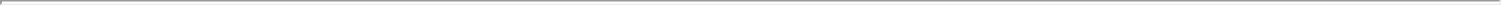 Item 2(e).	CUSIP Number: 39562202Item 3.	If This Statement is Filed Pursuant to §§240.13d-1(b) or 240.13d-2(b) or (c), Check Whether the Person Filing is a:This Item 3 is not applicable.Item 4. Item 4(a)Ownership:Amount Beneficially Owned:As of March 15, 2021, each of Linden Advisors and Mr. Wong may be deemed the beneficial owner of 830,000 Shares. This 830,000 amount consists of 779,490 Shares held by Linden Capital and 50,510 Shares held by the Managed Accounts. As of March 15, 2021 each of Linden GP and Linden Capital may be deemed the beneficial owner of the 779,490 Shares held by Linden Capital.Item 4(b)	Percent of Class:As of March 15, 2021, each of Linden Advisors and Mr. Wong may be deemed the beneficial owner of approximately 5.1% of Shares outstanding, and each of Linden GP and Linden Capital may be deemed the beneficial owner of approximately 4.8% of Shares outstanding. These percentages are based on the 16,260,000 Shares presumed to be outstanding based on the Issuer’s Current Report on Form 8-K filed on March 16, 2021.Page 8 of 10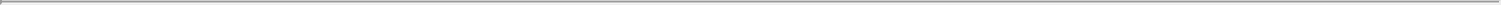 Item 5.	Ownership of Five Percent or Less of a Class:This Item 5 is not applicable.Item 6.	Ownership of More than Five Percent on Behalf of Another Person:See disclosure in Items 2 and 4 hereof.Item 7.	Identification and Classification of the Subsidiary Which Acquired the Security Being Reported on by the Parent Holding Company or Control Person:See disclosure in Item 2 hereof.Item 8.	Identification and Classification of Members of the Group:See Exhibit A attached hereto.Item 9.	Notice of Dissolution of Group:This item 9 is not applicable.Item 10.	Certification:By signing below, the undersigned certifies that, to the best of its knowledge and belief, the securities referred to above were not acquired and are not held for the purpose of or with the effect of changing or influencing the control of the issuer of the securities and were not acquired and are not held in connection with or as a participant in any transaction having that purpose or effect, other than activities solely in connection with a nomination under Sec. 240.14a-11.Item 11.	Materials to Be Filed as Exhibits:Exhibit A: Joint Filing StatementPage 9 of 10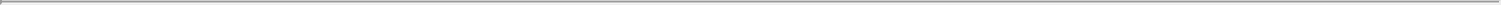 SIGNATURESAfter reasonable inquiry and to the best of its knowledge and belief, I certify that the information with respect to it set forth in this statement is true, complete, and correct.Dated: March 18, 2021LINDEN CAPITAL L.P.By: Linden GP LLC, its general partnerBy: /S/ Saul Ahn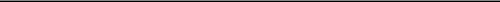 Saul Ahn,Authorized SignatoryLINDEN GP LLCBy: /S/ Saul Ahn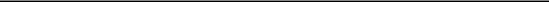 Saul Ahn,Authorized SignatoryLINDEN ADVISORS LPBy: /S/ Saul Ahn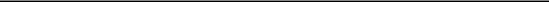 Saul Ahn,General CounselSIU MIN WONGBy: /S/ Saul Ahn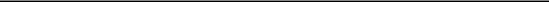 Saul Ahn, Attorney-in-Fact for Siu Min Wong**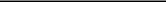 Duly authorized under Siu Min Wong’s Power of Attorney, dated June 10, 2019, incorporated herein by reference to Exhibit B of the statement on Schedule 13G filed by Linden Capital L.P. on June 19, 2019 in respect of its holdings in Haymaker Acquisition Corp II.Page 10 of 10EXHIBIT AJOINT FILING AGREEMENTThe undersigned hereby agree that the statement on Schedule 13G with respect to the Common Stock of Archimedes Tech SPAC Partners Co. dated as of March 15, 2021 is, and any further amendments thereto signed by each of the undersigned shall be, filed on behalf of each of us pursuant to and in accordance with the provisions of Rule 13d-1(k) under the Securities Exchange Act of 1934, as amended.Dated: March 18, 2021LINDEN CAPITAL L.P.By: Linden GP LLC, its general partnerBy: /S/ Saul Ahn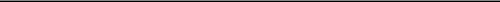 Saul Ahn,Authorized SignatoryLINDEN GP LLCBy: /S/ Saul Ahn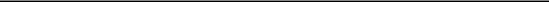 Saul Ahn,Authorized SignatoryLINDEN ADVISORS LPBy: /S/ Saul Ahn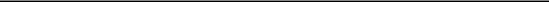 Saul Ahn,General CounselSIU MIN WONGBy: /S/ Saul Ahn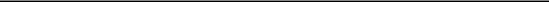 Saul Ahn, Attorney-in-Fact for Siu Min Wong**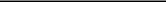 Duly authorized under Siu Min Wong’s Power of Attorney, dated June 10, 2019, incorporated herein by reference to Exhibit B of the statement on Schedule 13G filed by Linden Capital L.P. on June 19, 2019 in respect of its holdings in Haymaker Acquisition Corp II.1.NAMES OF REPORTING PERSONSNAMES OF REPORTING PERSONSNAMES OF REPORTING PERSONSNAMES OF REPORTING PERSONSNAMES OF REPORTING PERSONSLINDEN CAPITAL L.P.LINDEN CAPITAL L.P.LINDEN CAPITAL L.P.LINDEN CAPITAL L.P.LINDEN CAPITAL L.P.2.CHECK THE APPROPRIATE BOX IF A MEMBER OF A GROUPCHECK THE APPROPRIATE BOX IF A MEMBER OF A GROUPCHECK THE APPROPRIATE BOX IF A MEMBER OF A GROUPCHECK THE APPROPRIATE BOX IF A MEMBER OF A GROUPCHECK THE APPROPRIATE BOX IF A MEMBER OF A GROUP(a) ☒(b)(b)☐☐3.SEC USE ONLYSEC USE ONLYSEC USE ONLYSEC USE ONLYSEC USE ONLY4.CITIZENSHIP OR PLACE OF ORGANIZATIONCITIZENSHIP OR PLACE OF ORGANIZATIONCITIZENSHIP OR PLACE OF ORGANIZATIONCITIZENSHIP OR PLACE OF ORGANIZATIONCITIZENSHIP OR PLACE OF ORGANIZATIONBermuda5.SOLE VOTING POWERNUMBER OFNUMBER OF0SHARES6.SHARED VOTING POWERBENEFICIALLYBENEFICIALLYBENEFICIALLY779,490OWNED BYOWNED BY779,490EACH7.SOLE DISPOSITIVE POWERREPORTINGREPORTINGPERSON0WITH:WITH:8.SHARED DISPOSITIVE POWER8.SHARED DISPOSITIVE POWER779,4909.AGGREGATEAGGREGATEAMOUNT BENEFICIALLY OWNED BY EACH REPORTING PERSON779,49010.CHECK BOX IF THE AGGREGATE AMOUNT IN ROW (9) EXCLUDES CERTAIN SHARESCHECK BOX IF THE AGGREGATE AMOUNT IN ROW (9) EXCLUDES CERTAIN SHARESCHECK BOX IF THE AGGREGATE AMOUNT IN ROW (9) EXCLUDES CERTAIN SHARESCHECK BOX IF THE AGGREGATE AMOUNT IN ROW (9) EXCLUDES CERTAIN SHARESCHECK BOX IF THE AGGREGATE AMOUNT IN ROW (9) EXCLUDES CERTAIN SHARES☐11.PERCENT OF CLASS REPRESENTED BY AMOUNT IN ROW (9)PERCENT OF CLASS REPRESENTED BY AMOUNT IN ROW (9)PERCENT OF CLASS REPRESENTED BY AMOUNT IN ROW (9)PERCENT OF CLASS REPRESENTED BY AMOUNT IN ROW (9)PERCENT OF CLASS REPRESENTED BY AMOUNT IN ROW (9)4.8%12.TYPE OF REPORTING PERSONTYPE OF REPORTING PERSONTYPE OF REPORTING PERSONTYPE OF REPORTING PERSONTYPE OF REPORTING PERSONPN1.NAMES OF REPORTING PERSONSNAMES OF REPORTING PERSONSNAMES OF REPORTING PERSONSNAMES OF REPORTING PERSONSNAMES OF REPORTING PERSONSI.R.S. IDENTIFICATION NOS. OF ABOVE PERSONS (ENTITIES ONLY)I.R.S. IDENTIFICATION NOS. OF ABOVE PERSONS (ENTITIES ONLY)I.R.S. IDENTIFICATION NOS. OF ABOVE PERSONS (ENTITIES ONLY)I.R.S. IDENTIFICATION NOS. OF ABOVE PERSONS (ENTITIES ONLY)I.R.S. IDENTIFICATION NOS. OF ABOVE PERSONS (ENTITIES ONLY)LINDEN GP LLCLINDEN GP LLCLINDEN GP LLCLINDEN GP LLCLINDEN GP LLC2.CHECK THE APPROPRIATE BOX IF A MEMBER OF A GROUPCHECK THE APPROPRIATE BOX IF A MEMBER OF A GROUPCHECK THE APPROPRIATE BOX IF A MEMBER OF A GROUPCHECK THE APPROPRIATE BOX IF A MEMBER OF A GROUPCHECK THE APPROPRIATE BOX IF A MEMBER OF A GROUP(a) ☒(b)(b)☐☐3.SEC USE ONLYSEC USE ONLYSEC USE ONLYSEC USE ONLYSEC USE ONLY4.CITIZENSHIP OR PLACE OF ORGANIZATIONCITIZENSHIP OR PLACE OF ORGANIZATIONCITIZENSHIP OR PLACE OF ORGANIZATIONCITIZENSHIP OR PLACE OF ORGANIZATIONCITIZENSHIP OR PLACE OF ORGANIZATIONDelaware5.SOLE VOTING POWERNUMBER OFNUMBER OF0SHARES6.SHARED VOTING POWERBENEFICIALLYBENEFICIALLYBENEFICIALLY779,490OWNED BYOWNED BY779,490EACH7.SOLE DISPOSITIVE POWERREPORTINGREPORTINGPERSON0WITH:WITH:8.SHARED DISPOSITIVE POWER8.SHARED DISPOSITIVE POWER779,4909.AGGREGATEAGGREGATEAMOUNT BENEFICIALLY OWNED BY EACH REPORTING PERSON779,49010.CHECK BOX IF THE AGGREGATE AMOUNT IN ROW (9) EXCLUDES CERTAIN SHARESCHECK BOX IF THE AGGREGATE AMOUNT IN ROW (9) EXCLUDES CERTAIN SHARESCHECK BOX IF THE AGGREGATE AMOUNT IN ROW (9) EXCLUDES CERTAIN SHARESCHECK BOX IF THE AGGREGATE AMOUNT IN ROW (9) EXCLUDES CERTAIN SHARESCHECK BOX IF THE AGGREGATE AMOUNT IN ROW (9) EXCLUDES CERTAIN SHARES☐11.PERCENT OF CLASS REPRESENTED BY AMOUNT IN ROW (9)PERCENT OF CLASS REPRESENTED BY AMOUNT IN ROW (9)PERCENT OF CLASS REPRESENTED BY AMOUNT IN ROW (9)PERCENT OF CLASS REPRESENTED BY AMOUNT IN ROW (9)PERCENT OF CLASS REPRESENTED BY AMOUNT IN ROW (9)4.8%12.TYPE OF REPORTING PERSONTYPE OF REPORTING PERSONTYPE OF REPORTING PERSONTYPE OF REPORTING PERSONTYPE OF REPORTING PERSONHC1.NAMES OF REPORTING PERSONSNAMES OF REPORTING PERSONSNAMES OF REPORTING PERSONSNAMES OF REPORTING PERSONSNAMES OF REPORTING PERSONSI.R.S. IDENTIFICATION NOS. OF ABOVE PERSONS (ENTITIES ONLY)I.R.S. IDENTIFICATION NOS. OF ABOVE PERSONS (ENTITIES ONLY)I.R.S. IDENTIFICATION NOS. OF ABOVE PERSONS (ENTITIES ONLY)I.R.S. IDENTIFICATION NOS. OF ABOVE PERSONS (ENTITIES ONLY)I.R.S. IDENTIFICATION NOS. OF ABOVE PERSONS (ENTITIES ONLY)LINDEN ADVISORS LPLINDEN ADVISORS LPLINDEN ADVISORS LPLINDEN ADVISORS LPLINDEN ADVISORS LP2.CHECK THE APPROPRIATE BOX IF A MEMBER OF A GROUPCHECK THE APPROPRIATE BOX IF A MEMBER OF A GROUPCHECK THE APPROPRIATE BOX IF A MEMBER OF A GROUPCHECK THE APPROPRIATE BOX IF A MEMBER OF A GROUPCHECK THE APPROPRIATE BOX IF A MEMBER OF A GROUP(a) ☒(b)(b)☐☐3.SEC USE ONLYSEC USE ONLYSEC USE ONLYSEC USE ONLYSEC USE ONLY4.CITIZENSHIP OR PLACE OF ORGANIZATIONCITIZENSHIP OR PLACE OF ORGANIZATIONCITIZENSHIP OR PLACE OF ORGANIZATIONCITIZENSHIP OR PLACE OF ORGANIZATIONCITIZENSHIP OR PLACE OF ORGANIZATIONDelaware5.SOLE VOTING POWERNUMBER OFNUMBER OF0SHARES6.SHARED VOTING POWERBENEFICIALLYBENEFICIALLYBENEFICIALLY830,000OWNED BYOWNED BY830,000EACH7.SOLE DISPOSITIVE POWERREPORTINGREPORTINGPERSON0WITH:WITH:8.SHARED DISPOSITIVE POWER8.SHARED DISPOSITIVE POWER830,0009.AGGREGATEAGGREGATEAMOUNT BENEFICIALLY OWNED BY EACH REPORTING PERSON830,00010.CHECK BOX IF THE AGGREGATE AMOUNT IN ROW (9) EXCLUDES CERTAIN SHARESCHECK BOX IF THE AGGREGATE AMOUNT IN ROW (9) EXCLUDES CERTAIN SHARESCHECK BOX IF THE AGGREGATE AMOUNT IN ROW (9) EXCLUDES CERTAIN SHARESCHECK BOX IF THE AGGREGATE AMOUNT IN ROW (9) EXCLUDES CERTAIN SHARESCHECK BOX IF THE AGGREGATE AMOUNT IN ROW (9) EXCLUDES CERTAIN SHARES☐11.PERCENT OF CLASS REPRESENTED BY AMOUNT IN ROW (9)PERCENT OF CLASS REPRESENTED BY AMOUNT IN ROW (9)PERCENT OF CLASS REPRESENTED BY AMOUNT IN ROW (9)PERCENT OF CLASS REPRESENTED BY AMOUNT IN ROW (9)PERCENT OF CLASS REPRESENTED BY AMOUNT IN ROW (9)5.1%12.TYPE OF REPORTING PERSONTYPE OF REPORTING PERSONTYPE OF REPORTING PERSONTYPE OF REPORTING PERSONTYPE OF REPORTING PERSONIA, PN1.NAMES OF REPORTING PERSONSNAMES OF REPORTING PERSONSNAMES OF REPORTING PERSONSNAMES OF REPORTING PERSONSNAMES OF REPORTING PERSONSI.R.S. IDENTIFICATION NOS. OF ABOVE PERSONS (ENTITIES ONLY)I.R.S. IDENTIFICATION NOS. OF ABOVE PERSONS (ENTITIES ONLY)I.R.S. IDENTIFICATION NOS. OF ABOVE PERSONS (ENTITIES ONLY)I.R.S. IDENTIFICATION NOS. OF ABOVE PERSONS (ENTITIES ONLY)I.R.S. IDENTIFICATION NOS. OF ABOVE PERSONS (ENTITIES ONLY)SIU MIN WONGSIU MIN WONGSIU MIN WONGSIU MIN WONGSIU MIN WONG2.CHECK THE APPROPRIATE BOX IF A MEMBER OF A GROUPCHECK THE APPROPRIATE BOX IF A MEMBER OF A GROUPCHECK THE APPROPRIATE BOX IF A MEMBER OF A GROUPCHECK THE APPROPRIATE BOX IF A MEMBER OF A GROUPCHECK THE APPROPRIATE BOX IF A MEMBER OF A GROUP(a) ☒(b)(b)☐☐3.SEC USE ONLYSEC USE ONLYSEC USE ONLYSEC USE ONLYSEC USE ONLY4.CITIZENSHIP OR PLACE OF ORGANIZATIONCITIZENSHIP OR PLACE OF ORGANIZATIONCITIZENSHIP OR PLACE OF ORGANIZATIONCITIZENSHIP OR PLACE OF ORGANIZATIONCITIZENSHIP OR PLACE OF ORGANIZATIONChina (Hong Kong) and USAChina (Hong Kong) and USAChina (Hong Kong) and USAChina (Hong Kong) and USAChina (Hong Kong) and USA5.SOLE VOTING POWERNUMBER OFNUMBER OF0SHARES6.SHARED VOTING POWERBENEFICIALLYBENEFICIALLYBENEFICIALLY830,000OWNED BYOWNED BY830,000EACH7.SOLE DISPOSITIVE POWERREPORTINGREPORTINGPERSON0WITH:WITH:8.SHARED DISPOSITIVE POWER8.SHARED DISPOSITIVE POWER830,0009.AGGREGATEAGGREGATEAMOUNT BENEFICIALLY OWNED BY EACH REPORTING PERSON830,00010.CHECK BOX IF THE AGGREGATE AMOUNT IN ROW (9) EXCLUDES CERTAIN SHARESCHECK BOX IF THE AGGREGATE AMOUNT IN ROW (9) EXCLUDES CERTAIN SHARESCHECK BOX IF THE AGGREGATE AMOUNT IN ROW (9) EXCLUDES CERTAIN SHARESCHECK BOX IF THE AGGREGATE AMOUNT IN ROW (9) EXCLUDES CERTAIN SHARESCHECK BOX IF THE AGGREGATE AMOUNT IN ROW (9) EXCLUDES CERTAIN SHARES☐11.PERCENT OF CLASS REPRESENTED BY AMOUNT IN ROW (9)PERCENT OF CLASS REPRESENTED BY AMOUNT IN ROW (9)PERCENT OF CLASS REPRESENTED BY AMOUNT IN ROW (9)PERCENT OF CLASS REPRESENTED BY AMOUNT IN ROW (9)PERCENT OF CLASS REPRESENTED BY AMOUNT IN ROW (9)5.1%12.TYPE OF REPORTING PERSONTYPE OF REPORTING PERSONTYPE OF REPORTING PERSONTYPE OF REPORTING PERSONTYPE OF REPORTING PERSONIN, HCItem 4(c)Number of Shares as to which such person has:Number of Shares as to which such person has:Number of Shares as to which such person has:Number of Shares as to which such person has:Number of Shares as to which such person has:Number of Shares as to which such person has:As of March 15, 2021:As of March 15, 2021:As of March 15, 2021:As of March 15, 2021:Linden Capital and Linden GP:Linden Capital and Linden GP:(i) Sole power to vote or direct the vote:(i) Sole power to vote or direct the vote:(i) Sole power to vote or direct the vote:(i) Sole power to vote or direct the vote:(i) Sole power to vote or direct the vote:0(ii) Shared power to vote or direct the vote:(ii) Shared power to vote or direct the vote:(ii) Shared power to vote or direct the vote:(ii) Shared power to vote or direct the vote:779,490(iii) Sole power to dispose or direct the disposition of:(iii) Sole power to dispose or direct the disposition of:(iii) Sole power to dispose or direct the disposition of:(iii) Sole power to dispose or direct the disposition of:0(iv) Shared power to dispose or direct the disposition of:(iv) Shared power to dispose or direct the disposition of:(iv) Shared power to dispose or direct the disposition of:(iv) Shared power to dispose or direct the disposition of:779,490Linden Advisors and Mr. Wong:Linden Advisors and Mr. Wong:Linden Advisors and Mr. Wong:(i) Sole power to vote or direct the vote:(i) Sole power to vote or direct the vote:(i) Sole power to vote or direct the vote:(i) Sole power to vote or direct the vote:(i) Sole power to vote or direct the vote:0(ii) Shared power to vote or direct the vote:(ii) Shared power to vote or direct the vote:(ii) Shared power to vote or direct the vote:(ii) Shared power to vote or direct the vote:830,000(iii) Sole power to dispose or direct the disposition of:(iii) Sole power to dispose or direct the disposition of:(iii) Sole power to dispose or direct the disposition of:(iii) Sole power to dispose or direct the disposition of:0(iv) Shared power to dispose or direct the disposition of:(iv) Shared power to dispose or direct the disposition of:(iv) Shared power to dispose or direct the disposition of:(iv) Shared power to dispose or direct the disposition of:830,000